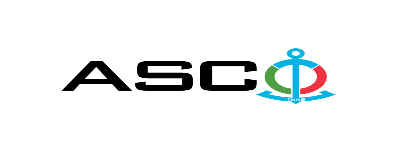 ИЗВЕЩЕНИЕ О ПОБЕДИТЕЛЕ ОТКРЫТОГО КОНКУРСА № AM179/2022 ПРОВЕДЕННОГО ЗАКРЫТЫМ АКЦИОНЕРНОМ ОБЩЕСТВОМ «КАСПИЙСКОЕ МОРСКОЕ ПАРОХОДСТВО» 15.11.2022 г. на закупку запасных частей для вспомогательного двигателя Deutz BF6M1015MC кранового судна «Ширван-3», находящегося на балансе компании.Комитет по закупкам ЗАО «АКМП»Предмет договора поставкиЗакупка запасных частей для вспомогательного двигателя Deutz BF6M1015MC кранового судна «Ширван-3», находящихся на балансе компании.Название компании (или физического лица) победителяSofcon Group S.R.O Филиал в Азербайджанской РеспубликеДоговорная цена (НДС включено)175 698.46 AZNУсловия (Инкотресм-2010) и срок поставки товаровDDP БакуСрок выполнения работ или услуг 3 месяца